Actividad: Síndico Municipal Juan Carlos Rivera Chacón se realizó la entrega de kits Higiénicos el cual incluye: Mascarilla, y alcohol al 70%.También se entregó Bolsas Solidarias para el personal de las Unidades de Salud de Chalatenango: Reubicación #2, Guarjila e ISSS Seccional Chalatenango. Fecha: 14 de agosto de 2020.Ubicación:  Unidades de Salud del Municipio de Chalatenango.Hora: 9:00am.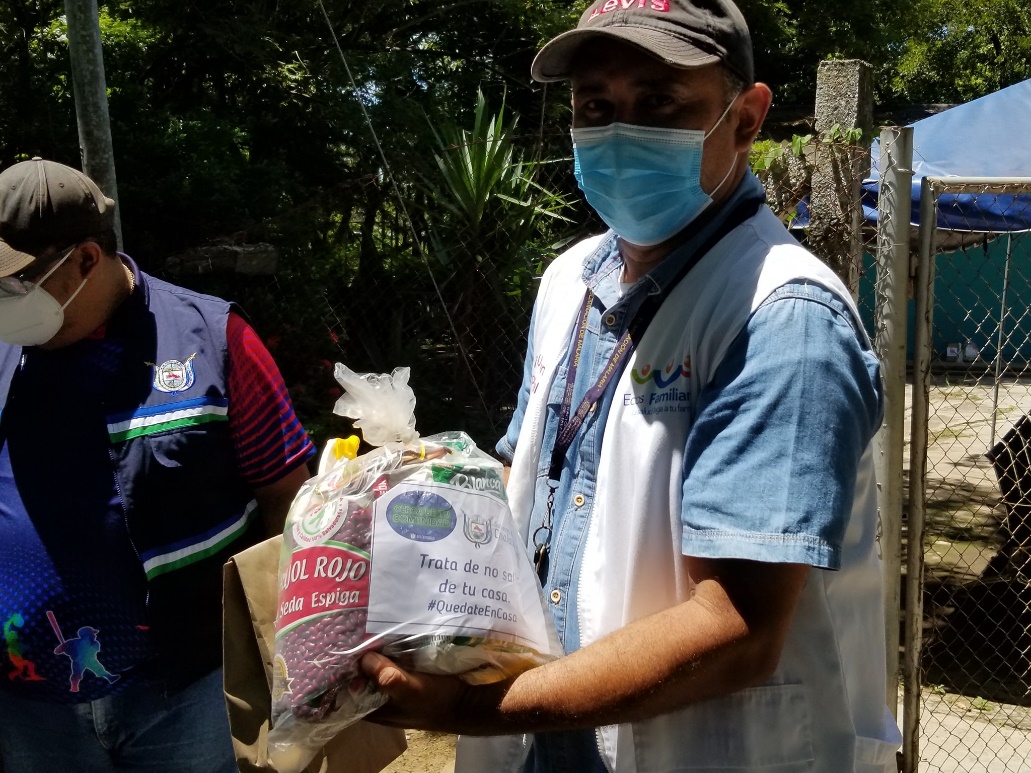 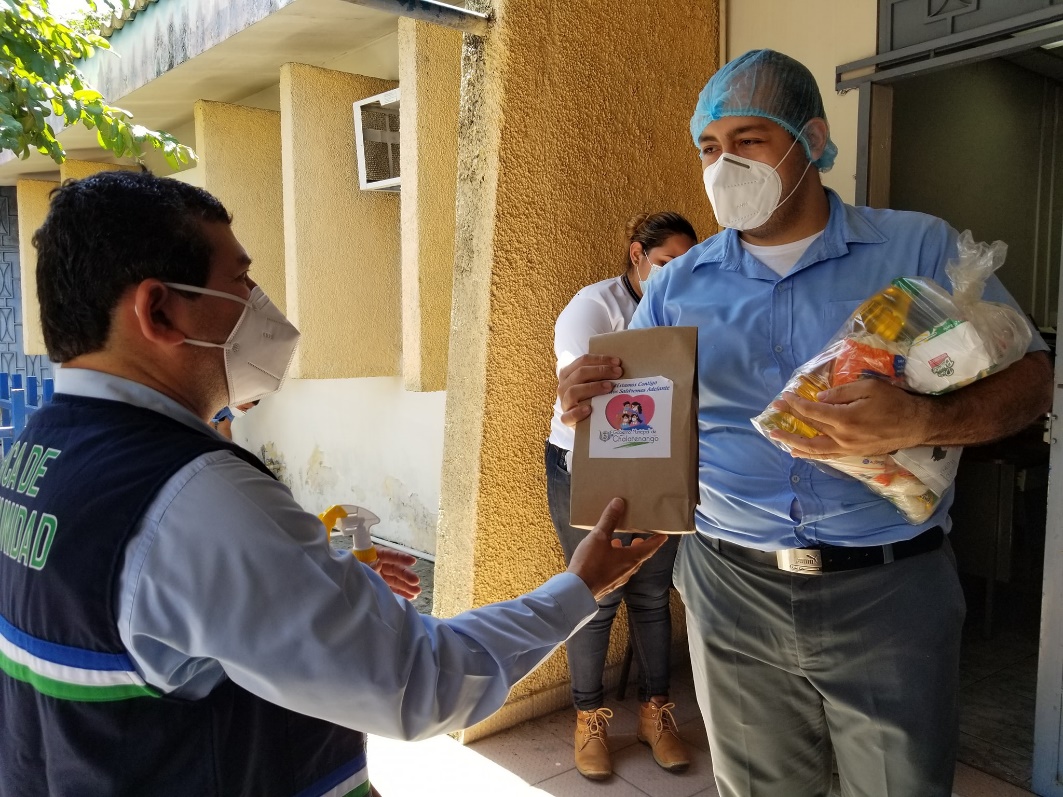 